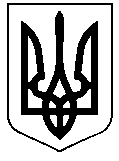 РЕШЕТИЛІВСЬКА МІСЬКА РАДАПОЛТАВСЬКОЇ ОБЛАСТІВИКОНАВЧИЙ КОМІТЕТРІШЕННЯ30 квітня 2024 року                      м. Решетилівка                                    № 76Про закріплення права користування житловим будинкомКеруючись ст. 34 Закону України „Про місцеве самоврядування в Україні”, ст. 32 Закону України „Про забезпечення організаційно-правових умов соціального захисту дітей-сиріт та дітей, позбавлених батьківського піклування”, ст. 25 Закону України „Про охорону дитинства”, п.57, 60 Порядку провадження органами опіки та піклування діяльності, пов’язаної із захистом прав дитини, затвердженого постановою Кабінету Міністрів України від 24.09.2008 № 866, враховуючи подання служби у справах дітей виконавчого комітету Решетилівської міської ради від 26.04.2024 № 01-18/126, з метою реалізації житлових прав дітей-сиріт, виконавчий комітет Решетилівської міської радиВИРІШИВ:1. Закріпити право користування житловим будинком, який знаходиться за адресою: вулиця Молодіжна, 26, село Піщане, Полтавський район, Полтавська область за дитиною, позбавленою батьківського піклування Гончар Дар’єю Віталіївною, 30.11.2012 року народження, до набуття нею повноліття.2. Закріпити право користування житловим будинком, який знаходиться за адресою: вулиця Дудки, 34, село Піщане, Полтавський район, Полтавська область за дитиною, позбавленою батьківського піклування Даценком Вадимом Валентиновичем, 20.05.2016 року народження, до набуття ним повноліття.3. Закріпити право користування житловим будинком, який знаходиться за адресою: вулиця Молодіжна, 26, село Піщане, Полтавський район, Полтавська область за дитиною, позбавленою батьківського піклування Прохур Софією Віталіївною, 01.09.2016 року народження, до набуття нею повноліття.4. Закріпити право користування житловим будинком, який знаходиться за адресою: вулиця Дудки, будинок 34, село Піщане, Полтавський район, Полтавська область за дитиною, позбавленою батьківського піклування Саєнком Артемом Валентиновичем, 14.10.2014 року народження, до набуття ним повноліття.5. Закріпити право користування житловим будинком, який знаходиться за адресою: вулиця Шкільна, 10, село Піщане, Полтавський район, Полтавська область за дитиною-сиротою Сукачевою Аліною Олександрівною, 21.09.2012 року народження, до набуття нею повноліття.6. Закріпити право користування житловим будинком, який знаходиться за адресою: вулиця Шкільна, 10, село Піщане, Полтавський район, Полтавська область за дитиною-сиротою Сукачевою Лідією Сергіївною, 25.10.2016 року народження, до набуття нею повноліття.7. Закріпити право користування житловим будинком, який знаходиться за адресою: вулиця Молодіжна, 26, село Піщане, Полтавський район, Полтавська область за дитиною, позбавленою батьківського піклування Шабельником Ярославом Миколайовичем, 13.07.2011 року народження, до набуття ним повноліття.8. Відповідальність за збереження вищезазначеного житла, право користуванням яким мають діти, покласти на старосту на території сіл Піщане, Славки Гилюна Віктора Олексійовича.Секретар міської ради							Тетяна МАЛИШ